                                                                           Hollebeke,  20 januari 2023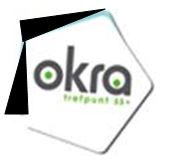             Activiteiten in de maand februari            Woensdag 1 februari:  kaarting            Woensdag 8 februari: petanque                                           Woensdag 15 februari: kaarting                                           Woensdag 22 februari: petanque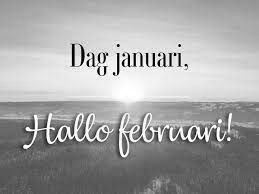 Op woensdag 25 januari mochten we met bijna 70 aanwezigen, terugblikken op het jaar 2022 en vooruit kijken naar 2023.  De maand januari: dat is feestlichtjes opbergen en meer kans op grijze lucht. Maar ook de maand van dagen die opnieuw langer worden.  Na een drukke januarimaand met zijn vele nieuwjaarswensen, genieten we van een rustiger korte maand februari, maar toch veel redenen om in familiekring een feestje te bouwen,  er is lichtmis (2 februari) , carnaval (van 19 tem 21 februari),  Valentijn (14 februari),  en voor sommigen een jarige erbij.En dan nu het minder goede nieuws: in het nieuwe jaar blijven de prijzen van consumptie goederen stijgen.  Je merkte het vast al in de supermarkt:  Vooral de prijs van voeding blijft sterk stijgen door de grote grondstofprijzen. Alles wordt maar duurder en duurder, er is bijna geen ontkomen aan.  Ook bij ons in Okra zien we ons verplicht, om de prijzen wat omhoog te trekken,  voor een gewone consumptie vragen we vanaf 1 februari 1,25 euro.  (voor de kaarters is dit 5 euro i.p.v. 4) Okra gaat dit jaar terug naar Lourdes. (er zijn meerdere mogelijkheden)Van 18 tot 24 mei: met TGV// met eigen wagen
16 tot 24 mei met autocar (met extra overnachtingen op heen - en terugreis)!Naast de prachtige vieringen met als thema verbondenheid is er ruimte voor bezoeken aan toeristische bezienswaardigheden
Verdere info en inschrijvingen (aanvraag reisbrochure): OKRA-secretariaat, Beneluxpark 22, 8500 Kortrijk, (056) 52 63 52, kortrijk@okra.be/ of www.okra.be.